SUPPLEMENTARY FIGURE 1CONSORT flow diagram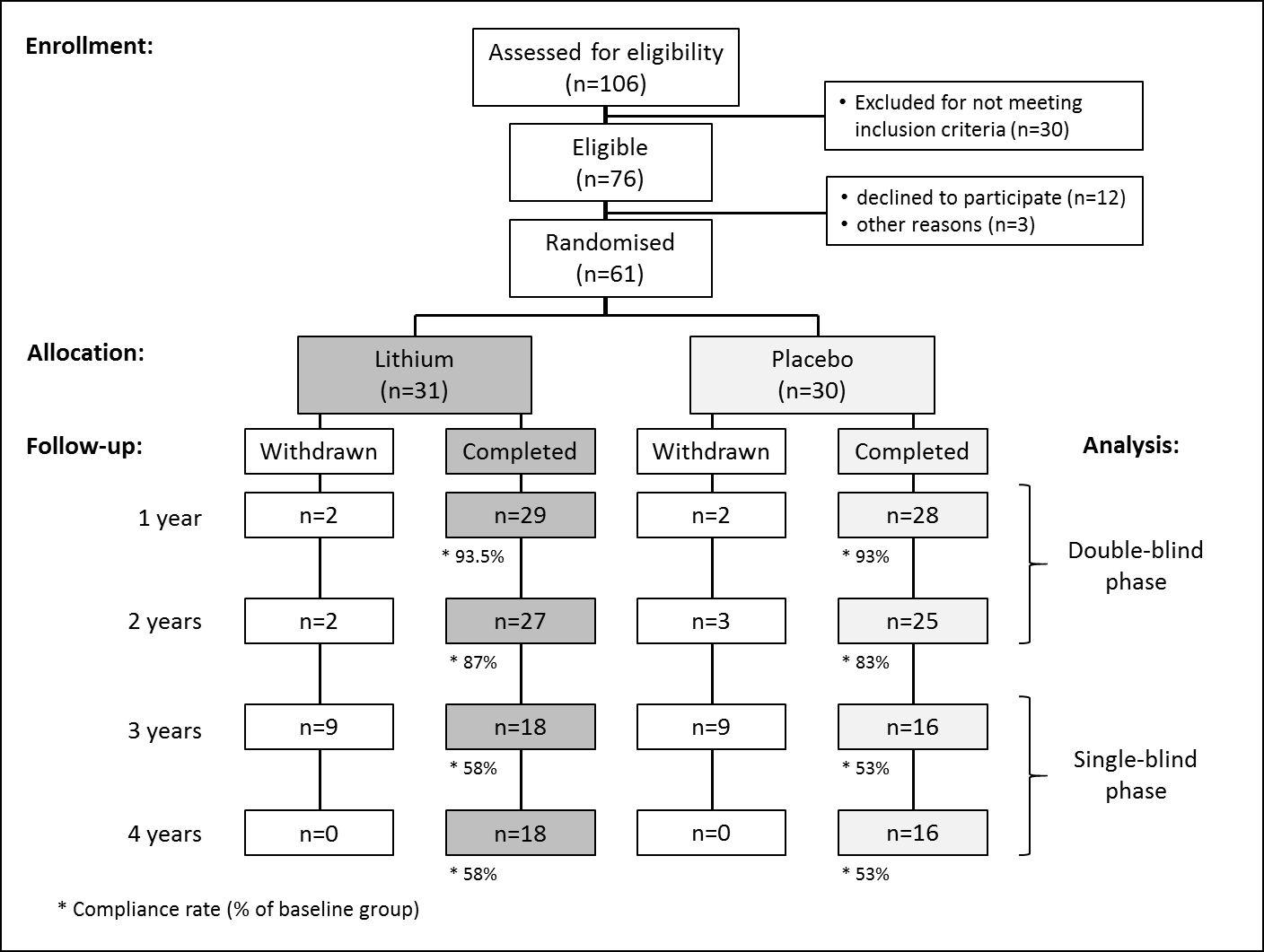 